Указатель имен директоров в хронологическом порядке  руководства Краснотуранской библиотекой Липай Феоктиста Николаевна (1931-1944)Гевель Елизавета Кондратьевна(1944-1950)Мирончик Елизавета Сергеевна(1951-1963)Могелюк Валентина ГеоргиевнаЖилина Зинаида Александровна (1964-1967)Пыщева Надежда Семеновна(1969-1981)Коломеец Тамара Николаевна(1981-2011)  Купцова Любовь Николаевна(2011- …)                                               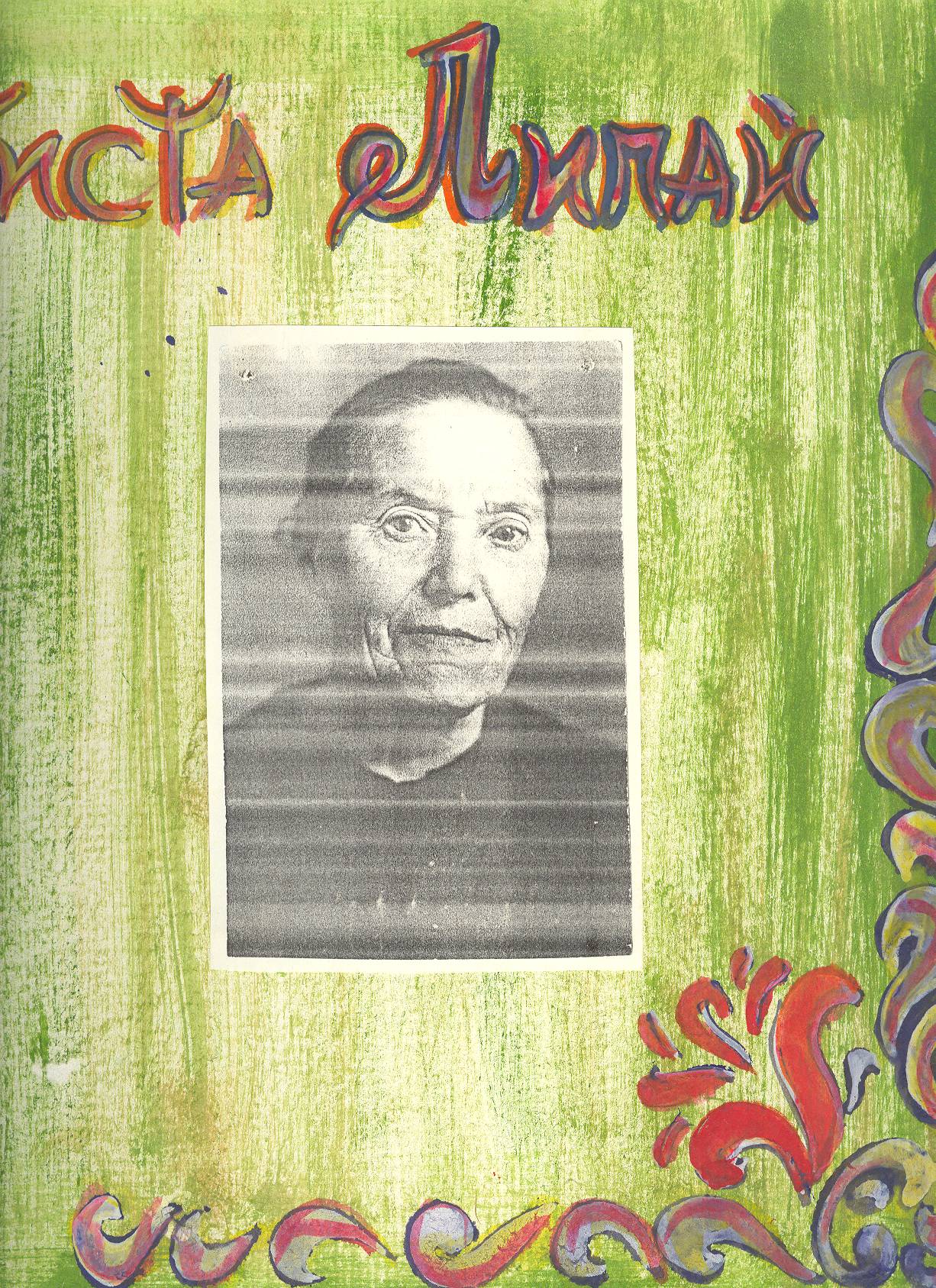 У истоков развития библиотечного дела в нашем районе стояла Феоктиста Николаевна Липай. Заведовала Краснотуранской районной библиотекой с 1931 по 1944 год.С 1944  по 1950 годы руководителем Краснотуранской ЦБС была Елизавета Кондратьевна Гевель. 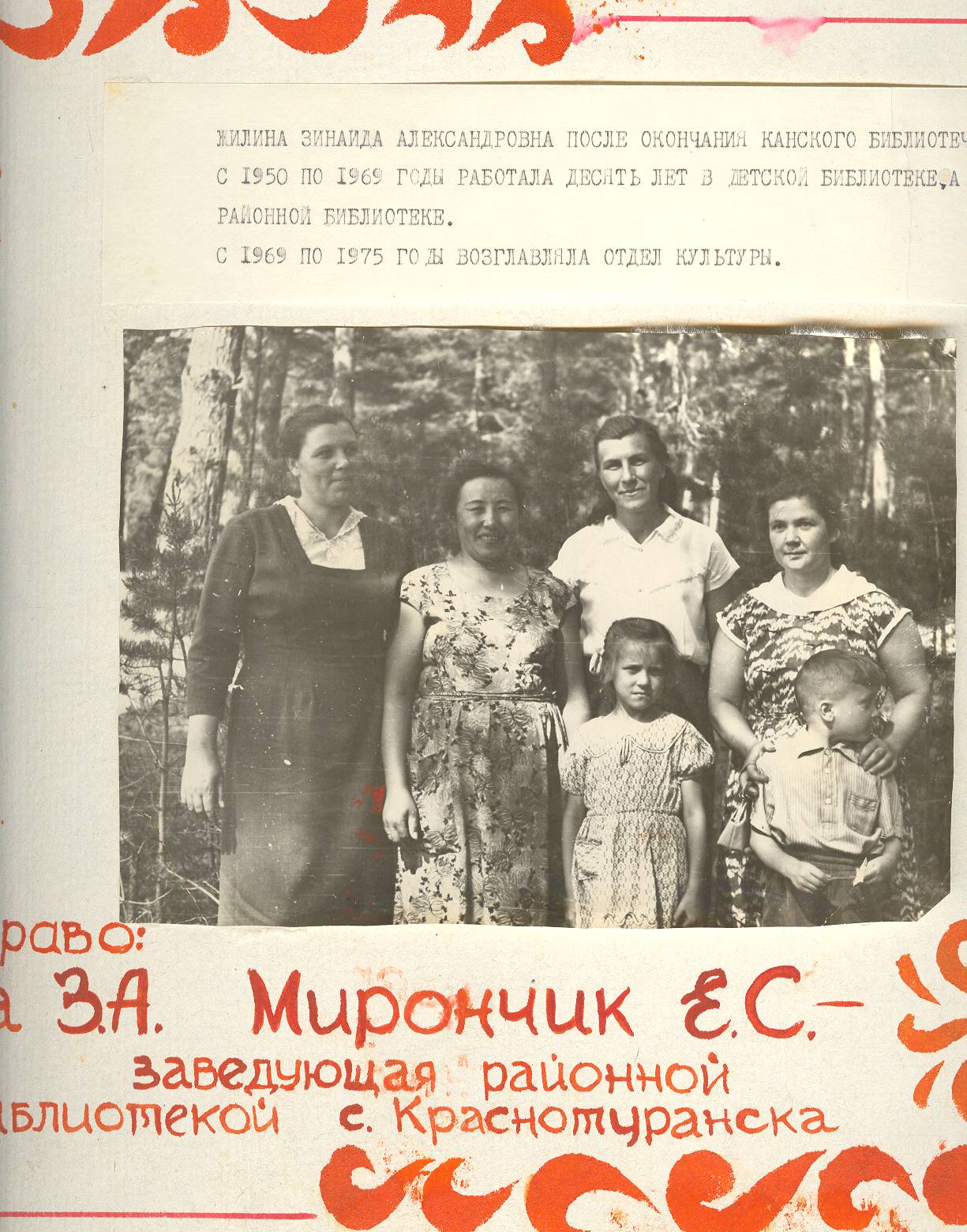 От Елизаветы Кондратьевны Гевель  приняла библиотеку        Елизавета Сергеевна Мирончик. Она проработала с 1951 - 1968 годы.Елизавета Сергеевна Мирончик проработала зав. библиотекой до 1968 года. Затем ее сменила  Могелюк Валентина Георгиевна. Валентину Георгиевну Могилюк сменила Жилина Зинаида Александровна.                                   Зинаида Александровна Жилина проработала в культуре более 45 лет.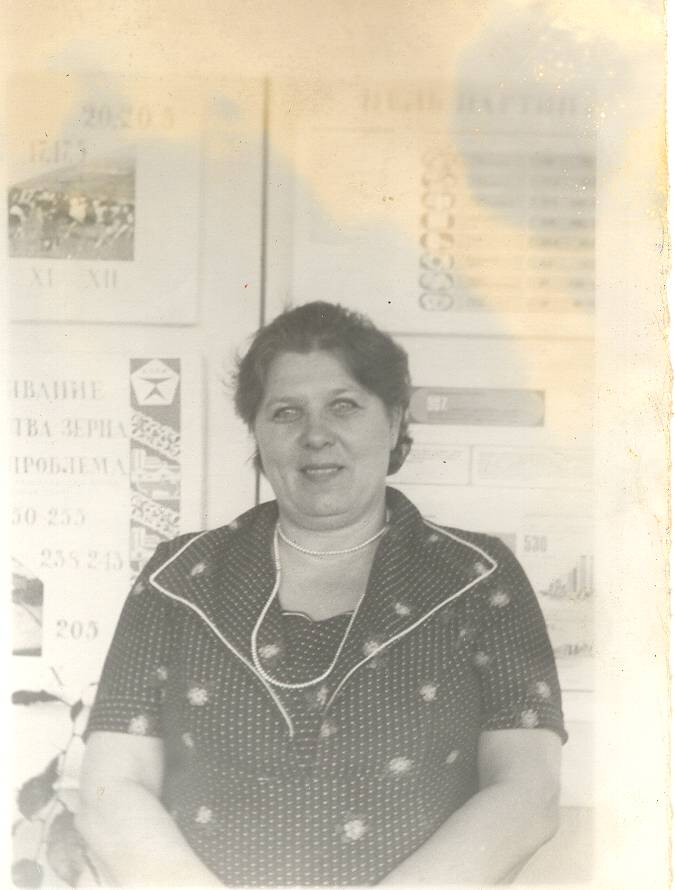 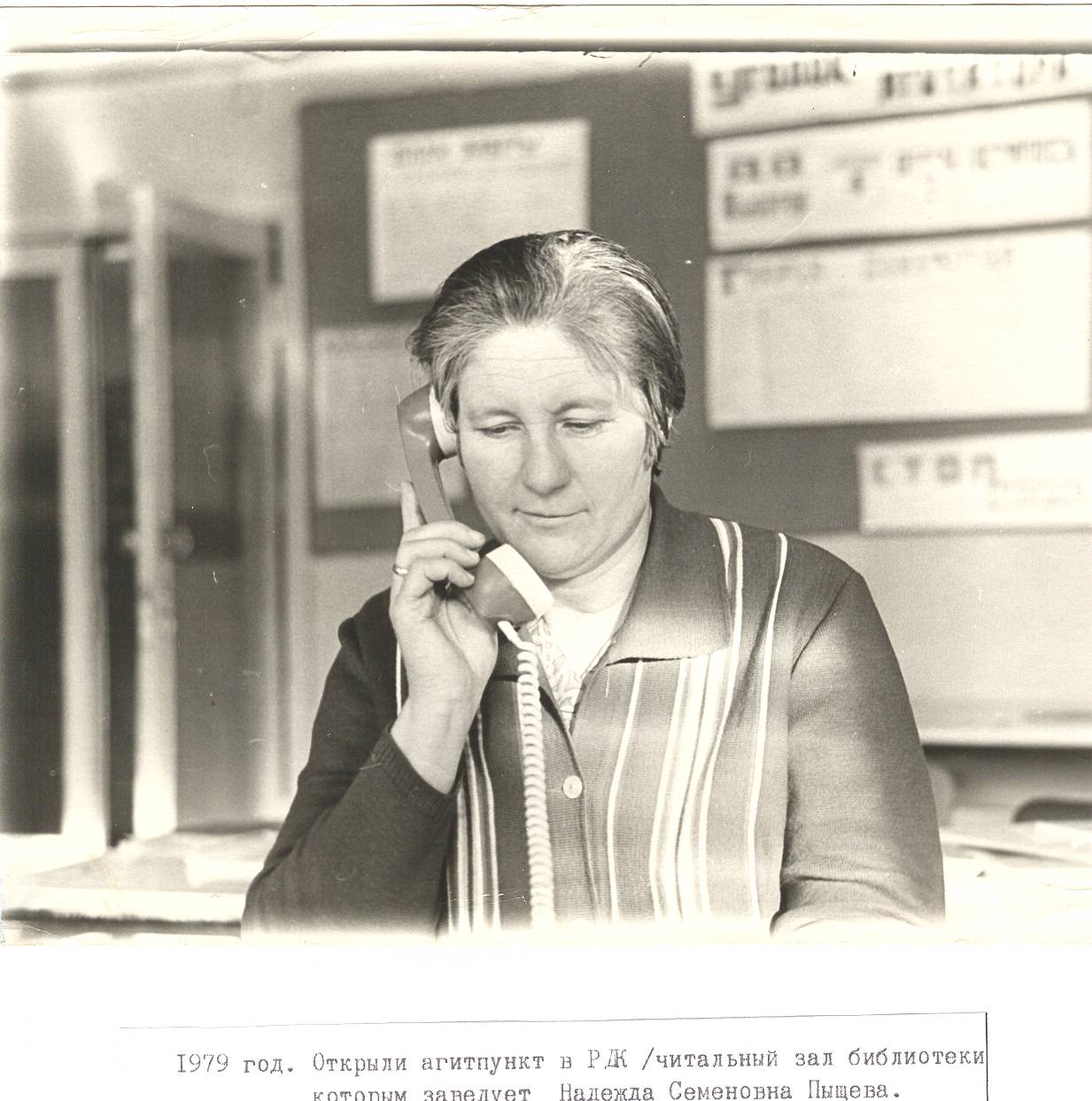 Директором районной библиотеки стала Пыщева Надежда Семеновна, которая проработала в этой должности с 1969 по 1981год.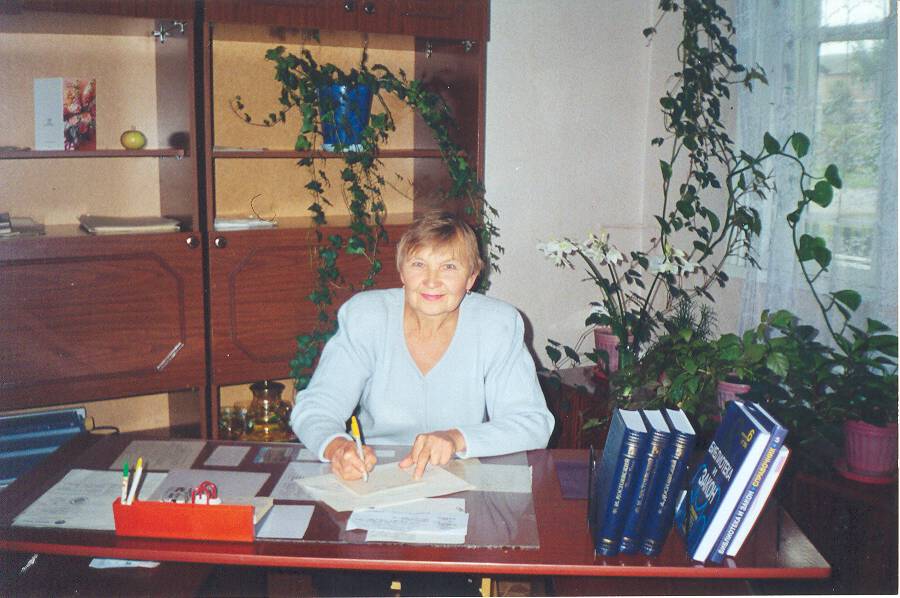 С 1981 года по 2011 год центральную районную библиотеку, и всю библиотечную систему возглавляла Коломеец Тамара Николаевна.